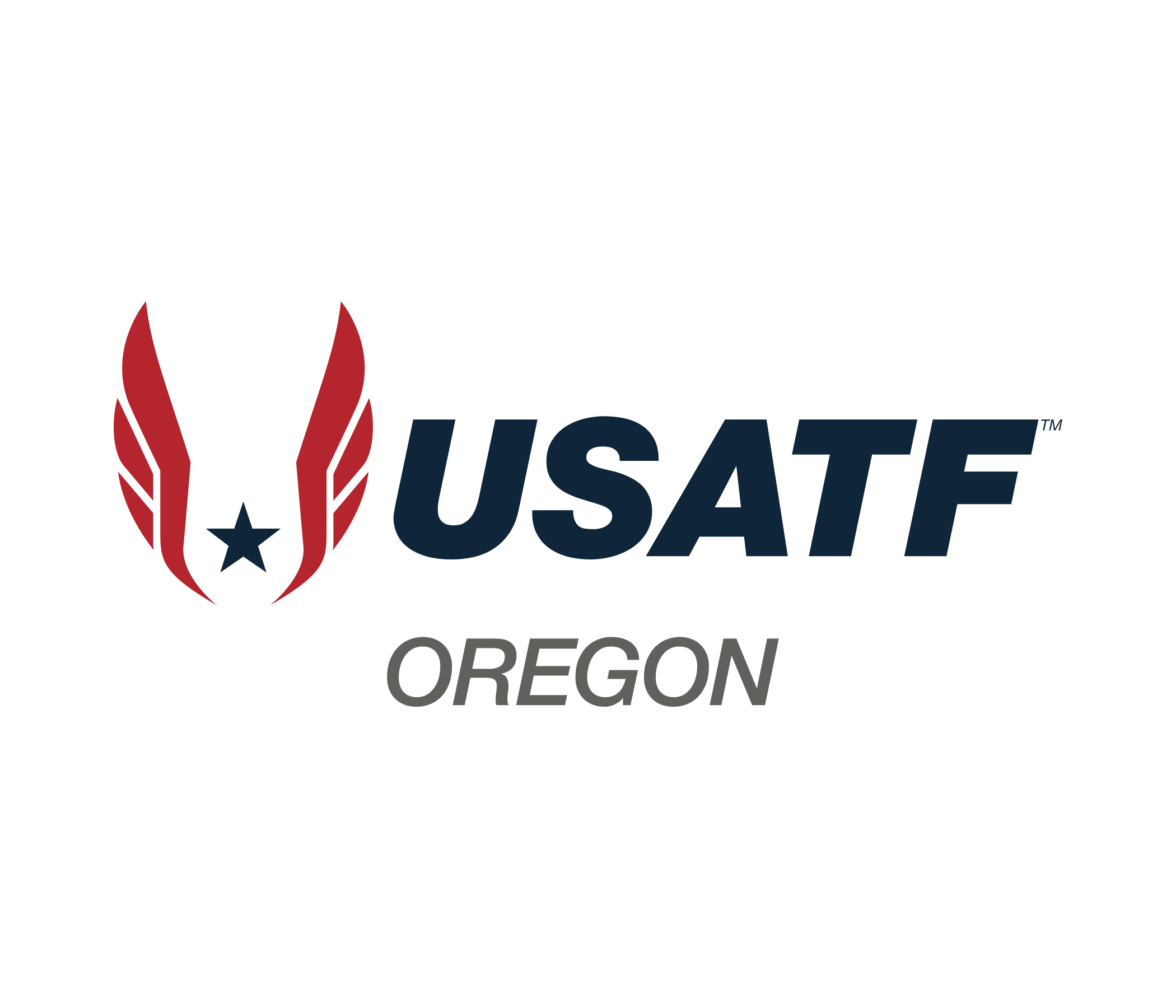 Board Meeting AgendaJuly 16, 20237:00pm Zoom: Join Zoom Meetinghttps://us02web.zoom.us/j/81874927566?pwd=OFNNZVRhZU9LM1JZWGN6Rjk2Z1czQT09Meeting ID: 818 7492 7566Passcode: 088862Roll call – Roger Hall, Jay Miles, Phil Sutton, Tom Milbrooke, Carol McLatchie, Scott Phoenix, Matt Lydum, Marie VerMeer, Debi Hanson, Scott Jones, Susie Hammond, Pete Castro, Billy Fields, Jerry Westfall, Lynn BrownExcused: Mike Blackmore, LaKadron IveryApproval of May Minutes – Tom made a motion to approve the minutes. Phil 2nd. Meetings. Minutes approved by acclamation. Championship Wrap-up (Association/Region 16) – Both meets were great meets. The number of athletes that registered for both meets reflects that we are making a strong return after the pandemic. We did struggle with the number of Volunteers that we had available. Thank you to the USATF Oregon Board Members that were willing and available to jump in and help out at both meets.Oregon Annual Meeting – Nominations – Gibby Reynolds is running for 1st vice chair. Bylaws – Jay & Roger will get together during Nationals to work on a draft of bylaws to present to the association during the Annual Meeting. Policies & Procedure Manual – Lynn has presented draft 1 of a new Policy & Procedure Manual. Jay would like to create a team to polish this document. Jay, Lynn, Roger, Scott J, Phil, Scott P, have all agreed to work on this team. Of the Year Awards (Track, Field, Coach, Volunteer, XC 2022) – Youth/Coach nomination forms will be sent out for Of the Year awards for Track and Field and Coach nominations. USATF Oregon board members will be able to nominate volunteers from the past year that have stepped up and helped at our championship meets. *Board members are not eligible for nomination* New Business - 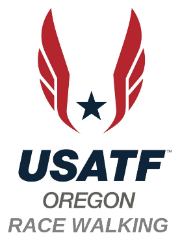 USATF OREGON ASSOCIATION RACE WALK COMMITTEEJULY 2023 COMMITTEE REPORT – 7/16/2023Completed Activities:Committee Members officiated the Race Walks at the Portland Masters Classic (5K – 1 competitor) on June 10 , Association 10K Championship (3 competitors) on June 17, State JO Championship (3000M – 2 competitors) on June 24 and the Region 16 JO Championship (3000M – 1 competitor) on July 8.  Marie also handled Awards at the State Championship and worked the gate and clerked at the Regional Championship.  Roger Hall was a member of the RW crew at the National Championships (performed the duties of Assistant Chief Judge). Paityn Dilworth qualified for the National Championship Race Walks later in July.  Congratulations to Paityn!In Process/Continuing/Upcoming ActivitiesProvide updated event information (results, event times, etc.) to Phil Sutton for addition to the Race Walk Page on the USATF Oregon website.  Marie is officiating at the Washington State Senior Games on Saturday, July 22.  Two race walks will be contested; 5K and 1500M.  Marie is Head Official for the National JO Race Walks on July 24 and 25.  Fortunate to have a crew of very experienced judges, including two (Jon and Beth Price) who organized the competitions in 2022 and have participated in others.  They have been very helpful, sharing forms as well as tips and suggestions for scheduling and rotating officials.  Currently working to assign officials to the various age groups, secure equipment and organize forms.  Awaiting communications from Tracktown regarding lodging and technical meeting scheduling in order to schedule an officials meeting.  As of 7/16, there are 11-12 entries each in the Boys and Girls 9-10, 11-12 and 13-14 age groups.  Numbers are smaller in the 15-16 and 17-18 age groups.  Entries close 7/19 so we’re hopeful there will be a few more competitors.   Marie and Roger will be officiating at the Oregon Senior Games on August 12.Marie will be working to regularly schedule an online version of the Race Walk 101/Judging Basics clinic (offered in March, 2023) this fall.  2023 Awards Committee – still need 3 volunteers.  Will be soliciting volunteers via our participants/officials periodic update for race walking.     Other Items: Marie is continuing to participate with Scott Phoenix, Phil Sutton and Jerry Westfall as a member of the Marketing Committee.   Respectfully submitted,Marie VerMeerUSATF Oregon Race Walk ChairOregon Association USA Track & FieldSubmitted by Matt LydumMay 21, 2023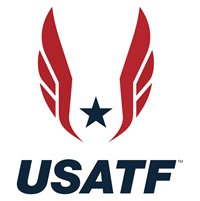 Upcoming Level 1 Schools July 17-19, 2023 zoom CentralJuly 28-30, 2023 zoom EDTAugust 11-13, 2023 zoon CentralAugust 18-21, 2023 zoom EDTAugust 25-27, 2023 zoom EDTSeptember 15-17, 2023, zoom EasternNovember 10-12, 2023 zoom ESTDecember 15-18, 2023 zoom ESTEmerging Elite Coaches CampTBDCross Country Specialist CourseTBDLevel 2July 18-22, 2023 In-person at Texas Chistian University. Registration is closed. USATF Oregon Membership/Club ReportClubs 125 listed on the club management page. 53 of those clubs are listed as invalid. Membership 8824 current numbers listed on the membership management page. 3091 are listed as valid memberships. 